   Colegio  Américo Vespucio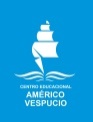     Sexto Básico  MúsicaMúsicaSexto BásicoGuía #2Lee la biografía del gran Victor Jara que se te presenta a continuación:De origen campesino, hijo de un inquilino y una cantora popular, Víctor Jara llegaría a convertirse en uno de los principales referentes de la música chilena y en un testimonio vivo de la creación artística popular.Luego de deambular por Chillán Viejo y Lonquén, en 1944 llegó a Santiago junto a su familia. Su juventud estuvo marcada por sus estudios de contabilidad, su ingreso al Seminario de la Orden de los Redentores de San Bernardo y su cumplimiento del servicio militar obligatorio. Se incorporó en 1953 al coro de la Universidad de Chile, momento en que inició formalmente su incursión en la música que ya había sido motivada por la labor de interpretación y recopilación folclórica de su madre, Amanda Martínez.Sin embargo, su primera opción académica fue el teatro. Estudió, entre 1959 y 1961, actuación y dirección en la Escuela de Teatro de la Universidad de Chile. Durante toda la década de 1960 se consolidó como uno de los mejores directores de la escena chilena, obteniendo numerosos premios y reconocimientos del público y la crítica especializada. Fue, así, uno de los directores teatrales más importantes de su tiempo.Paralelamente, su labor en la música popular la construyó desde su participación en el grupo Cuncumén, con el que trabajó entre 1957 y 1962. Su creación musical tendió al rescate de la tradición popular y la reivindicación social de las clases desposeídas del país. En este marco, fue director artístico del conjunto Quilapayún (entre 1966 y 1969), colaboró con el conjunto Inti Illimani y fue número estable de la reconocida Peña de los Parra.Tuvo una fructífera carrera como solista y compositor. Su discografía es una de las más ricas e interesantes de su tiempo. En 1969 obtuvo el triunfo en el Primer Festival de la Nueva Canción Chilena, con su composición "Plegaria a un labrador", que interpretó acompañado del conjunto Quilapayún. Se transformó, así, en uno de los principales símbolos de este movimiento musical.Desde 1970 asumió un fuerte compromiso político participando activamente en la campañas electorales de la Unidad Popular y en el gobierno de Salvador Allende. En 1971 ingresó al cuerpo de artistas estables de la Vicerrectoría de Extensión y Comunicaciones de la Universidad Técnica del Estado. El 11 de septiembre de 1973 acudió a cumplir sus labores a dicha universidad, donde fue tomado prisionero por tropas del Ejército de Chile, siendo brutalmente torturado y asesinado en el Estadio Chile. Hoy, ese estadio lleva su nombre.Luego de leer esta breve biografía, te invito a ingresar al siguiente link a escuchar parte de su repertorio musical: https://www.youtube.com/watch?v=lZPxPs1vX0wAquí encontrarás el tema “Luchín”, obra creada por la artista.Después de escucharla, contesta:¿Qué sentimientos te produce la música y letra de la canción?____________________________________________________________________________________________________________________________________________________________________________________________________________________________________________________________________________________________________Averigua la fecha en que Víctor Jara realizó esta canción.____________________________________________________________________________________________________________________________________________________________________________________________________________________________________________________________________________________________________En relación al año en que escribió esta canción y la época, ¿Crees que trataba de reflejar la realidad de ese tiempo?____________________________________________________________________________________________________________________________________________________________________________________________________________________________________________________________________________________________________Según la biografía leída, ¿Por qué el legado de Victor Jara es tan importante para la cultura chilena?____________________________________________________________________________________________________________________________________________________________________________________________________________________________________________________________________________________________________Buen trabajo!NombreCursoFecha6°_____/____/ 2020